更多招聘信息及资料领取关注微信公众号：zj_sydw回复关键词：“时政”领取2017年1月-2019年5月时政热点回复关键词：“招聘”查看2019年浙江事业单位招聘信息扫码关注：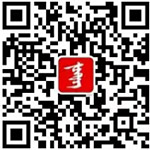 二、招聘单位、岗位、范围和条件招聘单位招聘岗位岗位类别及等级招聘人数招聘范围（户籍）年龄要求学历学位及专业条件其他条件杭州第一技师学院电气实习指导教师专技十二级及以下1全国35周岁以下全日制本科及以上学历，学士及以上学位，电气类、自动化类专业1、具有专业相关高级工及以上职业资格证书；2、具有副高职称，年龄可以放宽到40周岁及以下(1979年1月1日以后出生)；3、个人符合以下条件之一，学历学位可放宽至大专。（1）具有世赛专家、教练或翻译资格的；（2）个人在国家一类技能竞赛中取得二等奖及以上的。杭州第一技师学院机械实习指导教师专技十二级及以下2全国35周岁以下全日制本科及以上学历，学士及以上学位，机械设计制造及其自动化、机电技术教育专业1、具有专业相关高级工及以上职业资格证书；2、具有副高职称，年龄可以放宽到40周岁及以下(1979年1月1日以后出生)；3、个人符合以下条件之一，学历学位可放宽至大专。（1）具有世赛专家、教练或翻译资格的；（2）个人在国家一类技能竞赛中取得二等奖及以上的。杭州第一技师学院中药学一体化教师专技十二级及以下1全国35周岁以下全日制研究生学历，硕士及以上学位，中药学、生药学专业本科专业要求为中药学专业或药学类专业。杭州第一技师学院药学实习指导教师专技十二级及以下1全国35周岁以下全日制本科及以上学历，学士及以上学位，药学、制药工程、药物制剂专业1、具有专业相关高级工及以上职业资格证书；2、具有副高职称，年龄可以放宽到40周岁及以下(1979年1月1日以后出生)；3、个人符合以下条件之一，学历学位可放宽至大专。（1）具有世赛专家、教练或翻译资格的；（2）个人在国家一类技能竞赛中取得二等奖及以上的。杭州第一技师学院园林设计一体化教师专技十二级及以下1全国35周岁以下全日制本科及以上学历，学士及以上学位，风景园林、园艺、园林专业1、具有2年及以上园林工程或景观设计经历；2、具有副高职称，年龄可以放宽到40周岁及以下(1979年1月1日以后出生)。杭州第一技师学院烹饪实习指导教师专技十二级及以下2全国35周岁以下全日制大专及以上学历，烹饪工艺与营养、餐饮管理与服务、烹饪与营养教育专业1、具有中式烹调师高级工及以上职业资格；2、本人参加过省级及以上技能比赛并获二等奖及以上奖项；3、具有副高职称，年龄可以放宽到40周岁及以下(1979年1月1日以后出生)。杭州第一技师学院语文教师专技十二级及以下1全国35周岁以下全日制研究生学历，硕士及以上学位，中国语言文学类专业本科专业要求为汉语言文学、新闻学专业。杭州第一技师学院学生心理咨询教师专技十二级及以下1全国35周岁以下全日制本科及以上学历，学士及以上学位，心理学、应用心理学专业具有2年及以上心理咨询、心理指导工作经历。杭州轻工技师学院中药实习指导教师专技十二级及以下1浙江省35周岁以下全日制本科及以上学历，学士及以上学位，中药学、中药资源与开发专业1.具有2年及以上相关教学工作经历；2.具有中学或中职教师资格证；3.具有相关职业资格证书。杭州轻工技师学院英语教师专技十二级及以下1浙江省35周岁以下全日制研究生学历，硕士及以上学位，学科教学（英语）、课程与教学论（英语）专业1.具有2年及以上相关教学工作经历；2.具有中学或中职教师资格证；3.英语专业八级。杭州轻工技师学院服装实习指导教师专技十二级及以下1浙江省35周岁以下全日制本科及以上学历，学士及以上学位，服装与服饰设计、服装设计与工程、服装设计与工艺教育专业1.具有2年及以上相关教学工作经历；2.具有中学或中职教师资格证；3.具有相关职业资格证书。杭州轻工技师学院装潢实习指导教师专技十二级及以下1浙江省35周岁以下全日制本科及以上学历，学士及以上学位，美术学、视觉传达设计、环境设计专业1.具有2年及以上相关教学工作经历；2.具有中学或中职教师资格证。杭州轻工技师学院综合管理专技十二级及以下1浙江省35周岁以下本科及以上学历，学士及以上学位，财务管理、汉语言文学专业具有2年及以上工作经历，熟练使用各种办公软件杭州轻工技师学院机械教师专技十二级及以下1全国35周岁以下全日制本科及以上学历，学士及以上学位，机械工程、机械设计制造及自动化、材料成型及控制工程、机械电子工程专业
